Panovníci na českém trůnuZkusme porovnat vybrané české krále ve zvolených vlastnostech, které by neměly vládnoucím panovníkům chybět. Bitva na Moravském poliZahraniční a domácí politika Jana LucemburskéhoVolba římského krále a bitva u KresčakuOkolnosti volby Jiřího z Poděbrad českým králemMírové poselstvo Jiřího z Poděbrad________________________________________________________Zvolte si 8 vlastností, kterými podle vás měl oplývat ideální panovník českých zemí. Tyto vlastnosti připište ke každému konci škály, vně kružnice. Ke každé osobě (Přemysl Otakar II. Jan Lucemburský, Jiří z Poděbrad) zvolte jinou barvu pastelky. Na škálách od středu kruhu následně označte, jak silný je příslušný panovník v určené vlastnosti. Platí, že 1 je nejslabší a 10 nejsilnější. Postupným spojováním všech bodu jedné barvy vznikne obrazec,  který bude charakterizovat jednu z postav. Ve výsledku byste měli mít tři obrazce, které se někde překrývají, někde rozcházejí. Vysvětlete, proč tomu tak je.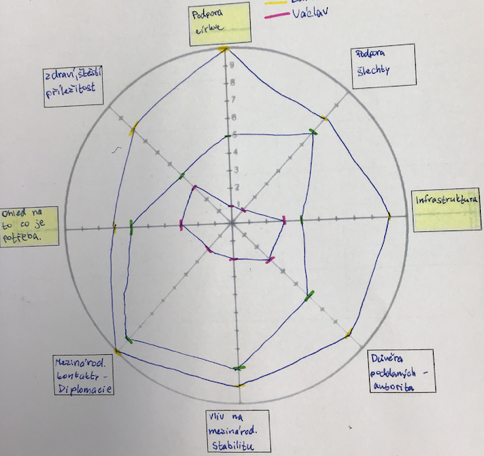 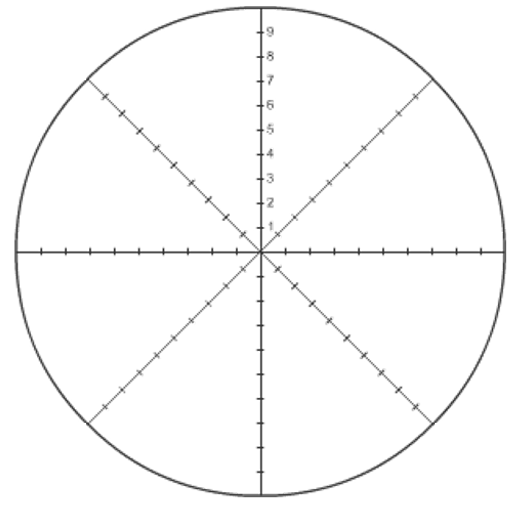 Co jsem se touto aktivitou naučil(a):………………………………………………………………………………………………………………………………………………………………………………………………………………………………………………………………………………………………………………………………………………………………………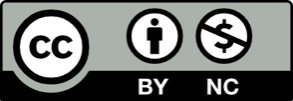 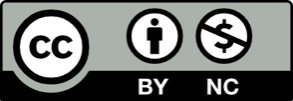 